Zápis z jednání Komise Rady hl. m. Prahy pro Prahu bezbariérovou a otevřenou ze dne 2. 3. 2016Přítomni:Předsedkyně: Ľubica VaníkováČlenové: Jitka Bausteinová, Ing. František Brašna, Mgr. Erik Čipera, Ing. David Dohnal, Ing. Tomáš Kaas, Pavel Karas, Mgr. Jaroslav Mach, Ing. Marie Málková, PaedDr. Hana Mrňková, Ing. Jiří Pařízek, Tomáš ProusekOmluveni:Petr Kalous, PhDr. Lukáš Kaucký, Ing. Dagmar Lanzová, Ing. Patrik Nacher, Mgr. Petra RafajováHosté: Ing. Lenka Zach, Ing. Milan Závada, Ing. Michal Švadlenka, Ing. arch. Jakub Hendrych, Ing. arch. Jan HarciníkJednání svolala předsedkyně komise na středu 2. března 2016 v 13:00 hodin do zasedací místnosti 201, v budově Škodova paláce, Jungmannova 35/29, Praha 1. Členům komise byla rozeslána e-mailem pozvánka a program jednání:Zpráva o stavu plnění úkolů z Koncepce Nové požadavky SONS ČR na akustické naváděcí systémy Studie k rekonstrukci Táborské ulice – IPR Kontrola úkolůRůznéPodklady k jednotlivým bodům byly zaslány tajemníkem komise před jednáním.                                                                                  Předsedkyně uvítala členy komise a následně konstatovala, že komise je vzhledem k počtu přítomných usnášeníschopná.Schválení zápisu z minulého jednání komise konaného dne 3. 2. 2016.Hlasování; pro: 12, proti: 0, zdržel se: 0 Dále bylo hlasováno o programu jednáníHlasování; pro: 12, proti: 0, zdržel se: 0Ad 1)	Zpráva o stavu plnění úkolů z KoncepcePan Uhlík představil členům komise zprávu o plnění úkolů z Koncepce odstraňování bariér ve veřejné hromadné dopravě v hlavním městě Praze. Uvedl, že z celkových 170 úkolů je k dnešnímu dni splněno 61 úkolů. Na plnění dalších úkolů se pracuje průběžně. Pan Mach uvedl k bodu B 1/4 z koncepce, Problematiku odstraňování bariér zohlednit v materiálu Zásady dopravní politiky v hl. m. Praze, že na základě rozhodnutí vedení města, bude vytvořen úplně nový dokument, kde budou požadavky na bezbariérovost zohledněny.Návrh usnesení: Komise schvaluje zprávu o stavu plnění úkolů z Koncepce odstraňování bariér ve veřejné hromadné dopravě v hlavním městě Praze. Hlasování, pro: 12, proti: 0, zdržel se: 0. Úkol: RFD připraví související tisk do RHMP.Ad 2)	Nové požadavky SONS ČR na akustické naváděcí systémyPředsedkyně informovala členy o jednání se zástupci SONS ČR a Dopravního podniku  hl. m. Prahy, na kterém byl vybrán seznam celkem sedmi stanic metra, kde v letošním roce dojde k úpravám naváděcích majáčků pro nevidomé a slabozraké. Jsou to stanice: Hradčanská, Staroměstská, Černý most, Ládví, Nádraží Holešovice, Vltavská a Háje, kde se v nejbližší době neplánuje komplexní rekonstrukce stanice. V rozpočtu je na tuto akci vyhrazeno 3,1 mil. Kč. Předsedkyně dále informovala, které stanice metra plánuje DP rekonstruovat. V nejbližší době to budou stanice: Muzeum-A, Jinonice, Dejvická, Skalka a Opatov, dále proběhnou výluky jednotlivých vestibulů stanic Anděl, Karlovo náměstí a Náměstí Republiky pro postupné výměny trojic ruských eskalátorů. V dalším sledu se připravují výluky celých stanic na trase II.A – tj. Jiřího z Poděbrad, Flora a Želivského, kde se rovněž uskuteční výměna ruských eskalátorů. V jednání jsou i možné revitalizace celých stanic Kačerov, Českomoravská, Invalidovna a Vysočanská, ve vzdálené budoucnosti dojde k rekonstrukcím eskalátorů ve stanici I. P. Pavlova, Vltavská atd. Nejedná se o úplný výčet a seznam stanic k rekonstrukci se průběžně aktualizuje.Ing. Pařízek upozornil na potřebu budovat a rekonstruovat v rámci revitalizací stanic také bezbariérové toalety v metru. Předsedkyně k tomu uvedla, že již v minulosti požádala DP, aby se tato problematika držela v patrnosti a automaticky se s bezbariérovými toaletami v rámci celkových rekonstrukcí počítalo. Tam, kde z nějakého důvodu vybudování bezbariérových toalet možné nebude, požaduje Komise o zaslání zdůvodnění.Návrh usnesení: Komise schvaluje výběr stanic metra na úpravu naváděcích majáčků pro nevidomé. Hlasování, pro: 12, proti: 0, zdržel se: 0. Návrh usnesení: Komise schvaluje úpravy v rozpočtu Praha bez bariér na rok 2016. Hlasování, pro: 12, proti: 0, zdržel se: 0. Úkol: RFD připraví tisk do RHMP na převod financí pro DP.Ad 3)	Studie k rekonstrukci Táborské ulice – IPRPředsedkyně přivítala zástupce Institutu plánování a rozvoje hl. m. Prahy pana Hendrycha a pana Harciníka, kteří přišli představit koncepční studii ulic Táborská a Na Pankráci. Byla představena prezentace celého řešeného území. Projednávané území bude řešeno v několika etapách. První etapou je ulice Táborská, jejíž rekonstrukce proběhne souběžně s RTT v roce 2018. Na to by měla v následujících letech, pravděpodobně v roce 2019 navázat rekonstrukce ulice Na Pankráci, Děkanská Vinice I. a nám. Hrdinů, pouze s dílčími úpravami a zachováním provozu na magistrále. Třetí etapou, která by měla být realizována v dalším roce je ulice Soudní a Na Veselí. Souběžně s tímto projektem běží projekt Humanizace magistrály, ale ještě není jasné, jak dopadne. Pracovním termínem pro související úpravy náměstí je tak rok 2025. K celému řešenému území, budou vystaveny vizualizace a návrhy na panelech v infocentru na náměstí Hrdinů a to od 14. 3. 2016. Vizualizace a návrhy jsou i na: http://www.iprpraha.cz/taborska. Následně proběhla menší výměna názorů zástupců TSK a IPR. Jelikož se dané území plánuje revitalizovat komplexně, bylo domluveno, že se zde nebudou dělat velké investice. Zástupci IPR naopak přislíbili, že v lokalitách, kde se komplexní rekonstrukce plánuje až za 4 a více let, nebudou svými stanovisky blokovat menší akce typu bezbariérové PPCH.Ad 4)	Kontrola úkolůPan Uhlík představil úkoly, ke kterým se vyjádřili jejich nositelé. Úkol 4/13 I. P. Pavlova a okolí, bude řešeno v rámci RTT. Pan Čipera upozornil, že v okolí I. P. Pavlova přes Legerovu ulici u Rumunské byl otevřen nový přechod, který je bariérový. Úkol 15/14 cesta v Kunratickém lese, bylo uděleno stavební povolení a čeká se na sezonu, aby se mohl položit asfalt. Úkol 17/14 Nádraží Holešovice, pan Závada uvedl, že stavba již začala a bude hotova do měsíce. Úkol 18/14 systémové řešení ve vyjadřování se k projektové dokumentaci, hledá se nové řešení. Úkol 1/15 dopravní uzel Újezd, čeká na svolání jednání mezi MČ Praha 1, MČ Praha 5 a TSK Praha.Úkol 2/15 mapy přístupnosti, proběhlo jednání na IPR spolu s POV, příprava běží. Úkol 3/15 mezera v metru, pan Dohnal uvedl, že na příštím jednání bude informovat podrobně. Úkol 4/15 mapování zastávek BUS, je vytvořen formulář, přišly poznámky od ROPID, které budou zahrnuty do formuláře. Úkol 5/15 povrch, Modrá škola, tuto záležitost převzal odbor strategických investic a bude věc řešit.Úkol 6/15 grantové schéma, pan Mach informoval, že ke změně legislativy v loňském roce je třeba podklady přepracovat, čeká na projednání v Radě HMP. Úkol 7/15 Vyšehrad a JÚŠ, pan Závada uvedl, že jsou ve fázi přípravy projektových prací. To samé se týká úkolu 8/15 PPCH ul. Jeremiášova a Nušlova. Úkol 1/16 řešení požadavků MČ pan Uhlík uvedl, že svolá jednání se zástupci TSK a DPP do 14 dnů. Úkol 2/16 zast. TRAM U Výstaviště Pan Mach informoval, že součástí řešené lokality je i zast. Veletržní palác a více informací k tomuto tématu bude po jednání na Praze 7, které proběhne 11. 3. 2016, kde bude představena studie celého prostoru. Úkol 3/16 lišty pro cyklisty, projekt se prověřuje vzhledem k velké finanční náročnosti, Komise bude informována o dalším vývoji. Úkol 4/16 akustické naváděcí majáčky pro nevidomé a slabozraké byl projednán jako samostatný bod jednání. Úkol 5/16 vysílačky pro vozíčkáře, pan Dohnal uvedl, že věc se řeší. Úkol 6/16 zast. Urxova, Invalidovna, paní Zach uvedla, že příprava běží a mělo by se začít někdy v dubnu. Zast. Maniny je žádáno o stavební povolení. Zast. Kamenická je zadána studie proveditelnosti vzhledem k množství vjezdů do domů apod. Úkol 7/16 Pohořelec, cesta od zast. TRAM ke hradu, pan Závada uvedl, že věc ve stavu investičního záměru a půjde k dokumentační komisi. Úkol 8/17 snížení obruby u přechodu v ulici U Kunratického, paní Zach uvedla, že věc prošetří.	Předsedkyně požádala nositele úkolů, aby vždy před jednáním Komise zasílali aktuální stav plnění jednotlivých úkolů, tak aby to mohlo být zapracováno a rozesláno ostatním členům ještě před samotným jednáním s ostatními podklady.Ad 5)	RůznéPředsedkyně informovala přítomné o otevření nového bezbariérového přístupu do stanice metra Můstek A i B, které proběhlo 1. 3. 2016. Paní Bausteinová upozornila na chystané stavební úpravy v okolí ulice Hornomlýnská, kde je dům zvláštního určení. Se zástupci TSK se dohodli na schůzce mezi zástupci obyvatel, TSK, městskou částí a Policií ČR.Paní předsedkyně poděkovala za účast na jednání a ukončila jednání komise.Předběžný termín příštího jednání Komise je 6. dubna 2016. Členové budou předem informováni tajemníkem.Vaše návrhy na body programu na další jednání komise i další podněty prosím zasílejte na adresu: tomas.uhlik@praha.eu a lubica.vanikova@praha.eu.…………………………...                                                                                                                                            Ľubica Vaníkovápředsedkyně Komise pro Prahu bezbariérovou a otevřenouZpracoval a za správnost odpovídá Tomáš Uhlík tajemník komise.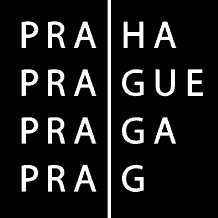 HLAVNÍ MĚSTO PRAHA                              Komise Rady hl. m. Prahy pro Prahu bezbariérovou a otevřenou